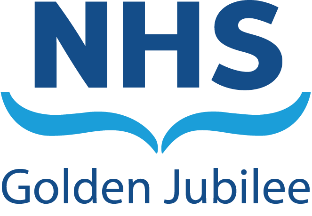 ______________________________________________________________________BackgroundThe Clinical Governance Committee (CGC) Committee was held on 14 January 2021, the following key points were noted at the meeting.  The next meeting is scheduled for 3 March 2021.Recommendation Members are asked to note the Clinical Governance Committee update.Morag Brown Chair, Clinical Governance Committee14 January 2021Board Meeting:27 January 2021Subject:Clinical Governance Committee UpdateRecommendation:	Board members are asked to:Board members are asked to:ItemDetailsSafeSignificant Adverse Events (SAEs) UpdateThe Committee was provided with an update on SAEs, Members recognised a number of key learning opportunities following incidents that had occurred and agreed that these would be included in the Annual Learning Summary Report.  The importance of sharing learning with key departments was also noted and the Committee was assured that appropriate mitigations were being implemented based on SAE learning to ensure the safety of both staff and patients. In particular, the number of patient falls were reviewed and assurances were provided that improvement work is ongoing in this area.  Members were also reassured that previously reported challenges with the Imaging system had been addressed and that a two-step mitigation process had been implemented to ensure all patient images were available electronically.EffectiveInfection Control – Hand HygieneThe Committee noted the reported Hand Hygiene compliance figures and discussed the compliance for medical staff.  Committee Members noted their expectation that all areas ensure the highest rate of hand hygiene and supported the implementation of improvement processes within the areas/departments that are currently recording below target.Members were advised that this remains a key focus area for Operational Managers and the Medical Director, close monitoring in this area would continue to take place.Covid Vaccination ProgrammeMembers were updated on progress with the Board’s Covid Vaccination Programme with over 1,400 staff having received their first dose of the vaccine.  Teams were commended for the work undertaken to date especially in light of the logistical challenges the vaccination process presents.  Members were assured that the Board had implemented changes to the vaccination process in line with recent changes to the national guidance.Research and DevelopmentA short update was presented on the development of the Board’s Research and Development (R&D) Strategy and Members expressed their support for this.  A full update on R&D will be provided at the next CGC meeting.Person CentredPatient Visiting and SupportMembers noted the ongoing review into patient visiting and support and discussed the importance of building on the changes that have been implemented in line with national guidance.  Given the recent changes to national restrictions across Scotland, Members noted the challenges and impact this had on patient visiting.  Assurance was given to the Committee that the Board continues to follow national guidelines and ensure patients and families are kept update using other methods of communication where available.This is an evolving piece of work and the Committee will be updated as this progresses.ConsentThe Committee welcomed a presentation and Members noted the work being undertaken by both the Medical Director and Associate Medical Director in line with changes to Consent following guidance from the General Medical Council.  Board policies will be updated to reflect and capture relevant changes, Members felt this was a positive approach and builds on the cultural changes across NHS Scotland to be more inclusive of patients within vulnerable categoriesOrthopaedic Deep DiveDr Nick Holloway attended the Committee to present a Deep Dive on the work the Orthopaedic Service has carried out over the pandemic period.  Members commended the stringent measures the team have undertaken to ensure the safety of patients and staff.  There were many positive outcomes following the re-start of the service in June 2020 with excellent assurance measures implemented and working well. Clinical Outcomes Deep DiveThe Medical Director delivered a presentation on clinical outcomes.  Members noted that this work was in its early stages and commended the positive plan to progress this further.